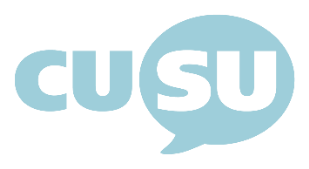 CUSU Elections CommitteeThursday 5th March 2020, 11amWelcome and apologiesIn attendance: Alex Roberts, Edward Parker Humphreys, Emily Barker-Gibbs.Apologies: Aisha SobeyMinutes of last meetingAmended minutes approved.Complaint against Luisa DeragonJF: Have already asked LD how she got the email address.EPH: Normally if it is an email list, you can see that in the “To” section.JF: In future, we should just have a rule that candidates cannot breach GDPR.EPH: It’s up to the university to make that decision.EC will wait to hear back from LD.LD replied showing evidence of not using email lists.EC will reject the complaint, while informing LD of need for caution regarding data protection issues.Matt Alderton stampsAR: MA used stamps at Ballare. Unclear whether this was the entry stamp.EC will email MA to ask for evidence of communication with Ballare, and EC will contact Ballare to check whether this would have been available any candidate.Results scheduleSchedule approvedAOBNo other business